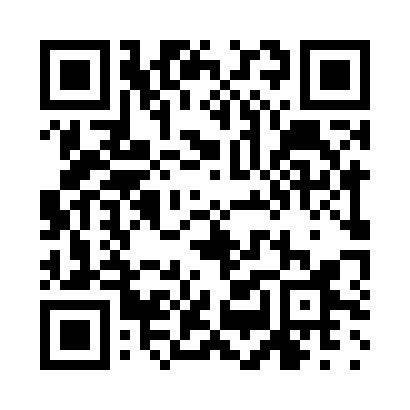 Prayer times for Bus, Czech RepublicWed 1 May 2024 - Fri 31 May 2024High Latitude Method: Angle Based RulePrayer Calculation Method: Muslim World LeagueAsar Calculation Method: HanafiPrayer times provided by https://www.salahtimes.comDateDayFajrSunriseDhuhrAsrMaghribIsha1Wed3:205:391:006:058:2110:302Thu3:175:3712:596:068:2310:333Fri3:145:3512:596:078:2410:364Sat3:115:3412:596:088:2610:385Sun3:085:3212:596:098:2710:416Mon3:055:3012:596:098:2910:447Tue3:015:2912:596:108:3010:478Wed2:585:2712:596:118:3210:499Thu2:555:2512:596:128:3310:5210Fri2:525:2412:596:138:3510:5511Sat2:485:2212:596:148:3610:5812Sun2:455:2112:596:158:3711:0113Mon2:435:2012:596:168:3911:0414Tue2:435:1812:596:168:4011:0715Wed2:425:1712:596:178:4211:0816Thu2:425:1512:596:188:4311:0817Fri2:415:1412:596:198:4411:0918Sat2:415:1312:596:208:4611:0919Sun2:405:1212:596:208:4711:1020Mon2:405:1012:596:218:4811:1121Tue2:395:0912:596:228:5011:1122Wed2:395:0812:596:238:5111:1223Thu2:395:0712:596:238:5211:1224Fri2:385:0612:596:248:5311:1325Sat2:385:0512:596:258:5511:1426Sun2:375:041:006:268:5611:1427Mon2:375:031:006:268:5711:1528Tue2:375:021:006:278:5811:1529Wed2:375:011:006:288:5911:1630Thu2:365:001:006:289:0011:1631Fri2:365:001:006:299:0111:17